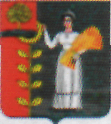   П О С Т А Н О В Л Е Н И ЕАДМИНИСТРАЦИИ СЕЛЬСКОГО ПОСЕЛЕНИЯСРЕДНЕМАТРЕНСКИЙСЕЛЬСОВЕТДобринского муниципального района Липецкой областиРоссийской Федерации22.11.2021	                            с. Средняя Матренка                                   №  63Об основных направлениях бюджетной и налоговой политикисельского поселения Среднематренский сельсовет на 2022 годи  плановый период 2023 и 2024 годовВ соответствии со статьями 172, 184.2 Бюджетного кодекса Российской Федерации, в целях составления проекта бюджета сельского поселения Среднематренский сельсовет Добринского муниципального района Липецкой области Российской Федерации на 2022 год и плановый период 2023 и 2024 годов, администрация сельского поселения Среднематренский сельсовет  ПОСТАНОВЛЯЕТ:1. Утвердить основные направления бюджетной и налоговой политики  сельского поселения Среднематренский сельсовет на 2022 год и на плановый период 2023 и 2024 годов согласно приложению.	2. Настоящее постановление вступает в силу со дня его официального обнародования.3. Контроль за выполнением настоящего постановления оставляю за собой.Глава администрациисельского поселенияСреднематренскийсельсовет	Н.А.ГущинаУтвержденыпостановлением администрациисельского поселения СреднематренскийсельсоветДобринского муниципального районаЛипецкой области Российской Федерацииот 22.11.2021 г. № 63 ОСНОВНЫЕ НАПРАВЛЕНИЯБЮДЖЕТНОЙ И НАЛОГОВОЙ ПОЛИТИКИСЕЛЬСКОГО ПОСЕЛЕНИЯ СРЕДНЕМАТРЕНСКИЙСЕЛЬСОВЕТНА 2022 ГОД И ПЛАНОВЫЙ ПЕРИОД 2023 И 2024 ГОДОВОсновные направления бюджетной и налоговой политики  сельского поселения Среднематренский сельсовет на 2022 год и на плановый период 2023 и 2024 годов подготовлены в соответствии с требованиями Бюджетного кодекса Российской Федерации и Положением о бюджетном процессе  сельского поселения Среднематренский сельсовет, утвержденным решением Совета депутатов сельского поселения Среднематренский сельсовет от 13.05.2020 г.  № 230-рс.Основные направления бюджетной и налоговой политики сельского поселения Среднематренский сельсовет на 2022 год и на плановый период 2023 и 2024 годов являются основой для формирования бюджета сельского поселения на очередной финансовый год и плановый период, повышения качества бюджетного процесса, обеспечения рационального и эффективного использования бюджетных средств, дальнейшего совершенствования межбюджетных отношений.        Основные направления бюджетной и налоговой политики сельского поселения на 2022 год и на плановый период 2023 и 2024 годов определяют стратегию действий администрации сельского поселения в части доходов, расходов бюджета, межбюджетных отношений и налоговой политики. Основная цель - эффективное решение текущих задач и задач развития в соответствии с концепцией социально-экономического развития сельского поселения Среднематренский сельсовет в условиях ограниченности бюджетных расходов.I. Основные цели и задачи бюджетной и налоговой  политики сельского поселения  на 2022 год и плановый период 2023 и 2024 годовБюджетная и налоговая политика нацелена на содействие устойчивому социально-экономическому развитию сельского поселения, повышение уровня и качества жизни граждан, повышение эффективности и прозрачности муниципального управления, создание максимально благоприятных условий для развития малого и среднего предпринимательства, адресное решение социальных проблем, содействие повышению качества муниципальных услуг, обеспечение долгосрочной сбалансированности бюджета сельского поселения.   Основными задачами бюджетной и налоговой политики поселения ближайших лет для достижения поставленных целей являются:- обеспечение необходимого уровня доходов бюджета сельского поселения, в том числе за счет повышения собираемости налогов и сборов;- повышение эффективности расходования бюджетных ресурсов сельского поселения, определение предельных возможностей финансового обеспечения муниципальных программ;- снижение рисков неисполнения первоочередных обязательств, недопущение принятия новых расходных обязательств, не обеспеченных доходными источниками;- повышение эффективности процедур проведения муниципальных закупок, увеличение суммы экономии от проведения муниципальных закупок;- расширение электронного взаимодействия в бюджетном процессе, полный переход на программу "Электронный бюджет";- осуществление муниципального финансового контроля за расходованием бюджетных средств сельского поселения;- использование всех возможностей для привлечения средств внебюджетных источников, а также средств федерального и областного бюджетов, в первую очередь с наиболее высокой долей софинансирования; - расширения перечня государственных услуг, оказываемых в электронном виде;- обязательное отражение в муниципальной программе показателей, что должно обеспечить приоритетное расходование бюджетных средств;-  повышение качества планирования значений целевых показателей муниципальной программы;- проведение комплексной оценки эффективности муниципальной программы , включающей оценку эффективности ее реализации в разрезе подпрограмм, оценку финансового обеспечения и качества планирования муниципальной программы. Результаты такой оценки должны учитываться при формировании параметров финансового обеспечения муниципальной программы на дальнейшую перспективу.   II. Основные направления бюджетной и налоговой политикина 2022 год и на плановый период 2023 и 2024 годов в области доходов бюджета сельского поселенияБюджетная и налоговая политика сельского поселения на 2022 год и на плановый период 2023 и 2024 годов в области доходов бюджета сельского поселения будет ориентирована на укрепление собственной доходной базы бюджета сельского поселения, совершенствование администрирования доходов, эффективное использование муниципального имущества.Основными направлениями бюджетной и налоговой политики  сельского поселения в области доходов бюджета сельского поселения являются:- улучшение качества администрирования главными администраторами доходов бюджета сельского поселения в целях обеспечения качественного прогнозирования доходов бюджета и выполнения в полном объеме годовых назначений;- проведение мероприятий по привлечению в бюджет сельского поселения дополнительных средств из вышестоящих бюджетов при активном участии в государственных программах Липецкой области на условиях софинансирования;- взаимодействие с организациями, формирующими налоговый потенциал сельского поселения, с целью достоверности и объективности прогнозирования доходных источников сельского поселения;- дальнейшее взаимодействие с налоговой службой в целях осуществления мероприятий по повышению собираемости налогов и других платежей, сокращению задолженности и недоимки в бюджет сельского поселения и бюджеты всех уровней;- проведение работы по оценке эффективности предоставления налоговых льгот;- в сфере политики управления муниципальной собственностью - повышение эффективности использования имущества, закрепленного на праве оперативного управления, осуществление контроля за использованием муниципального имущества, сданного в аренду, а также переданного в оперативное управление муниципальным учреждениям сельского поселения;- обеспечение межведомственного взаимодействия государственных и муниципальных органов исполнительной власти на основе проведенной инвентаризации объектов имущества и земельных участков с последующим контролем за постановкой на учет указанных объектов, выявлением потенциальных плательщиков налогов;- своевременная подготовка муниципальных правовых актов в области налогообложения в соответствии с законодательством Российской Федерации о налогах и сборах; - легализация теневых доходов и привлечение организаций и предпринимателей к налогообложению;- легализация объектов налогообложения;- дальнейшая работа с инвесторами, которая позволит повысить эффективность системы поддержки и сопровождения инвестиций.Бюджетная и налоговая политика сельского поселения ориентирована на решение следующих основных задач:- предотвращение уменьшения налогооблагаемой базы НДФЛ путем сохранения действующих и создания новых рабочих мест.- проведение работы направленной на предотвращение фактов выплаты «теневой» заработной платы налоговыми агентами.- работа по взысканию недоимки по налогам и сборам с должников местного бюджета.- для увеличения поступлений от земельного налога необходимо продолжить работу по сбору сведений, идентифицирующих правообладателей земельных участков, вести разъяснительную работу с населением по оформлению и государственной регистрации земельных паев и прочих земель находящихся в собственности у граждан.- продолжить работу с гражданами по введению вновь построенных и реконструированных жилых домов в эксплуатацию и их государственной регистрации.      III. Основные направления бюджетной политики  сельского поселения на 2022 год и на плановый период2023 и 2024 годов в области расходовБюджетная политика сельского поселения на 2022 год и на плановый период 2023 и 2024 годов в области расходов бюджета сельского поселения будет направлена на дальнейшее повышение эффективного использования бюджетных средств, распределение их по приоритетным направлениям, выполнение всех социальных обязательств и недопущение образования кредиторской задолженности. Основными направлениями бюджетной политики сельского поселения в области расходов бюджета сельского поселения определены:- формирование бюджетных параметров исходя из необходимости безусловного исполнения действующих расходных обязательств сельского поселения, с учетом их оптимизации и повышения эффективности использования финансовых ресурсов;- дальнейшая реализация принципа формирования расходов бюджета  сельского поселения программно-целевым методом;- проведение комплексной оценки эффективности муниципальной программы, включающей объективную оценку эффективности её реализации в разрезе подпрограмм, оценку финансового обеспечения и качества планирования;- финансовое обеспечение майских указов Президента Российской Федерации. В отношении оплаты труда работников муниципального учреждения культуры сельского поселения будет продолжена работа в отношении каждого работника, исходя из необходимости повышения оплаты труда в зависимости от качества и количества выполняемой работы, в соответствии с показателями "дорожной карты";- повышение качества обеспечения муниципальных нужд за счет реализации системного подхода к формированию, размещению и исполнению муниципальных контрактов, обеспечение прозрачности всего цикла закупок от планирования до приемки и анализа результатов, предотвращения коррупции в соответствии с Федеральным законом от 05.04.2013 N 44-ФЗ "О контрактной системе в сфере закупок товаров, работ, услуг для обеспечения государственных и муниципальных нужд";- расширение электронного взаимодействия в бюджетном процессе;- развитие муниципального внутреннего финансового контроля.Бюджетные расходы на 2022 - 2024 годы будут сформированы на основе следующих приоритетных направлений:- обеспечение равного доступа населения к социальным услугам, повышение качества оказания услуг в сфере культуры и спорта;- оптимизация расходов бюджета сельского поселения, обеспечение режима эффективного и экономного расходования средств;- повышение прозрачности и открытости бюджетного процесса, участие граждан в формировании бюджета.В сфере культуры основные усилия будут направлены на развитие учреждений культуры, сохранение культурного и исторического наследия, развитие творческого потенциала сельского поселения, создание условий для улучшения доступа населения сельского поселения к культурным ценностям, информации и знаниям, укрепление материально-технической базы учреждений культуры, а также создание благоприятных условий для развития спорта.В сфере благоустройства будет продолжена работа по обеспечению и обслуживанию сетей уличного освещения, устройству и содержанию детских и спортивных площадок, зоны отдыха, содержанию и ремонту памятника, озеленению, благоустройству территории и содержанию дорог сельского поселения. В сфере имущественных и земельных отношений основными направлениями бюджетной политики являются обеспечение полноты и достоверности учета муниципального имущества, обеспечение сохранности в надлежащем виде объектов недвижимости, входящих в состав имущества муниципальной казны.С целью решения прозрачности и открытости бюджетного процесса необходимо продолжить размещение на официальном сайте  сельского поселения в информационно-телекоммуникационной сети «Интернет» нормативно-правовых актов о бюджете, отчетов об исполнении бюджета. Открытости и подотчетности деятельности органов местного самоуправления, муниципальных учреждений будет содействовать поэтапное внедрение компонентов государственной интегрированной информационной системы управления общественными финансами «Электронный бюджет».